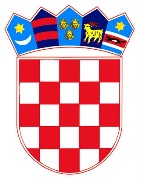     REPUBLIKA HRVATSKAMinistarstvo pravosuđaMJESEČNO IZVJEŠĆE O STANJU ZEMLJIŠNOKNJIŽNIH PREDMETA U OPĆINSKIM SUDOVIMA REPUBLIKE HRVATSKEza svibanj 2018. Sadržaj: I. UVOD	3II. STANJE ZEMLJIŠNOKNJIŽNIH PREDMETA U OSRH OD 1. DO 31. SVIBNJA 2018.   ……………………………………………………………………………………………….………...4III. KOEFICIJENT AŽURNOSTI I VRIJEME RJEŠAVANJA REDOVNIH ZK PREDMETA	7IV. POSTOTAK RIJEŠENIH REDOVNIH ZK PREDMETA U ODNOSU NA MJESEČNI PRILIV REDOVNIH ZK PREDMETA	13V. ZEMLJIŠNOKNJIŽNI ODJELI PREMA BROJU NERIJEŠENIH REDOVNIH ZK PREDMETA	17VI. ZEMLJIŠNOKNJIŽNI ODJELI S VIŠE OD 1.000 NERIJEŠENIH REDOVNIH ZK PREDMETA	18VII. PREGLED AKTIVNOSTI OPĆINSKOG GRAĐANSKOG SUDA U ZAGREBU	20VIII. PREGLED AKTIVNOSTI OPĆINSKOG SUDA U NOVOM ZAGREBU	21IX. PREGLED AKTIVNOSTI OPĆINSKOG SUDA U SPLITU	22X. STRUKTURA ZEMLJIŠNOKNJIŽNIH PREDMETA PREMA SLOŽENOSTI	23XI. INTENZITET AKTIVNOSTI U ODNOSU NA PRETHODNI MJESEC	34XII. ELEKTRONIČKO POSLOVANJE U ZEMLJIŠNOKNJIŽNIM ODJELIMA OSRH	36XIII. PRAĆENJE AKTIVNOSTI ZEMLJIŠNOKNJIŽNIH ODJELA OD KOLOVOZA 2004. DO 31. SVIBNJA 2018..	37XIV. POPIS TABLICA, GRAFIKONA	42I. UVODZakon o područjima i sjedištima sudova stupio je na snagu 1. travnja 2015., a prema kojem je u Republici Hrvatskoj ustanovljeno ukupno 107 zemljišnoknjižnih odjela u 22 općinska suda. S obzirom da je odlukom ministra pravosuđa od 16. svibnja 2016. zemljišnoknjižni odjel Vrgorac spojen sa zk odjelom Metković, statistički podaci za isti prikazuju se u podacima zk odjela Metković.U svibnju i lipnju 2016. godine provedena je implementacija ZIS-a (Zajednički informacijski sustav zemljišnih knjiga i katastra) u preostala 24 zemljišnoknjižna odjela općinskih sudova što je dovelo do smanjenja broja rješavanja zk predmeta zbog potrebne višednevne edukacije svih zk referenata, kao i pripreme početka rada u novoj aplikaciji. Do 30. lipnja 2016. ZIS je uveden u svih 107 zk odjela općinskih sudova.Izrada statističkih izvješća obavlja se korištenjem metodologije određene od strane Ministarstva pravosuđa te je 1. studenog 2014. uvedena nova metodologija na način da se posebno prati rješavanje redovnih zemljišnoknjižnih predmeta (upisi), odnosno broj dana za njihovo rješavanje (cilj je do 7 dana) i rješavanje posebnih zemljišnoknjižnih postupaka koji obuhvaćaju prigovore, žalbe, pojedinačne ispravne postupke, prijedloge za povezivanje zemljišne knjige i knjige položenih ugovora te postupke obnove, osnivanja i dopune zemljišne knjige, a koji su ustvari raspravni postupci, vezani zakonskim rokovima za pojedina postupanja, a dovršenje istih bi trebalo biti u razumnom roku.Dana 15. ožujka 2017. na snagu je stupio Pravilnik o dopunama Pravilnika o tehničkim i drugim uvjetima elektroničkog poslovanja u zemljišnim knjigama (“Narodne novine”, broj 23/17.) kojim je, pored već postojeće mogućnosti izdavanja zemljišnoknjižnih izvadaka elektroničkim putem, ovlaštenim korisnicima (javnim bilježnicima i odvjetnicima) omogućeno i podnošenje prijedloga elektroničkim putem. Stoga se od ožujka 2017. u okviru praćenja redovne statistike zemljišnoknjižnih odjela prati i intenzitet elektroničkog poslovanja u zemljišnim knjigama, koji podaci su evidentirani u statistici ZIS-a.II. STANJE ZEMLJIŠNOKNJIŽNIH PREDMETA U OSRH OD 1. DO 31. SVIBNJA 2018.Kretanje predmeta u svibnju 2018.Izdano je 119.666 zk izvadaka; Zaprimljeno je 43.528 zk predmeta (40.649 redovnih predmeta i 2.879 posebnih predmeta);Riješeno je 42.554 zk predmeta (40.089 redovnih predmeta i 2.465 posebnih predmeta).; Ukupan broj redovnih neriješenih zk predmeta na razini Republike Hrvatske iznosi 44.471 zk predmet;Ukupan broj neriješenih zk predmeta u posebnim postupcima na razini Republike Hrvatske iznosi 26.433 zk predmeta. Tablica 1. Prikaz stanja izdanih zk izvadaka, zaprimljenih, riješenih i neriješenih zk predmetaIzvor: Službeni podaci Ministarstva pravosuđa, ažurirano i obrađeno 8. lipnja 2018.*Podaci za ZKO Sv.Ivan Zelina preuzeti iz ZIS-a 8. lipnja 2018..III. KOEFICIJENT AŽURNOSTI I VRIJEME RJEŠAVANJA REDOVNIH ZK PREDMETA U svibnju 2018. prosječno potrebno vrijeme za rješavanje redovnih zk predmeta je 21 radni dan. Na razini Republike Hrvatske broj neriješenih redovnih predmeta veći je od mjesečnog priliva -1,02. Tablica 2. Prikaz svih zemljišnoknjižnih odjela s koeficijentom ažurnosti i potrebnim vremenom za rješavanje zk predmetaIzvor: Službeni podaci Ministarstva pravosuđa, ažurirano i obrađeno 8. lipnja 2018.*Podaci za ZKO Sv.Ivan Zelina preuzeti iz ZIS-a 8. lipnja 2018.U tablici 3. grupirani su svi zemljišnoknjižni odjeli s obzirom na potrebno vrijeme za rješavanje zk predmeta. Tablica 3. Broj zemljišnoknjižnih odjela prema potrebnom vremenu za rješavanje zk predmetaIzvor: Službeni podaci Ministarstva pravosuđa, ažurirano i obrađeno 8. lipnja 2018.U tablici 4. prikazani su zemljišnoknjižni odjeli kojima je za rješavanja zk predmeta potrebno duže od 90 dana. Tablica 4. Zemljišnoknjižni odjeli u kojima je trajanje rješavanja zk predmeta duže od 90 danaIzvor: Službeni podaci Ministarstva pravosuđa, ažurirano i obrađeno 8. lipnja 2018.Iz tablice 4. proizlazi da je u zemljišnoknjižnim odjelima s vremenom rješavanja dužim od 90 dana ukupan broj neriješenih redovnih zk predmeta 8.807, što s obzirom na ukupan broj neriješenih redovnih zk predmeta na razini Republike Hrvatske (44.471 zk predmet) čini 19,80% neriješenih redovnih zk predmeta.IV. POSTOTAK RIJEŠENIH REDOVNIH ZK PREDMETA U ODNOSU NA MJESEČNI PRILIV REDOVNIH ZK PREDMETAUzimajući u obzir broj riješenih redovnih zk predmeta u odnosu na mjesečni priliv redovnih zk predmeta, postotak riješenih redovnih zk predmeta u zemljišnoknjižnim odjelima svih općinskih sudova u Republici Hrvatskoj prikazan je u tablici 5. Tablica 5. Postotak riješenih redovnih zk predmeta u odnosu na mjesečni priliv Izvor: Službeni podaci Ministarstva pravosuđa, ažurirano i obrađeno 8. lipnja 2018.*Podaci za ZKO Sv.Ivan Zelina preuzeti iz ZIS-a 8. lipnja 2018.Za  svibanj 2018. proizlazi da je: -    58 ZK odjela riješilo broj predmeta u visini mjesečnog priliva ili više od mjesečnog priliva, -    49 ZK odjela riješilo manji broj predmeta od mjesečnog prilivaV. ZEMLJIŠNOKNJIŽNI ODJELI PREMA BROJU NERIJEŠENIH REDOVNIH ZK PREDMETAPrema podacima navedenim u tablici 6. prikazan je broj zemljišnoknjižnih odjela s obzirom na ukupan broj neriješenih redovnih zk predmeta (44.471 predmet) te postotak istih. Tablica 6. Zemljišnoknjižni odjeli u odnosu na broj neriješenih redovnih zk predmetaIzvor: Službeni podaci Ministarstva pravosuđa, ažurirano i obrađeno 8. lipnja 2018.U 13 zemljišnoknjižnih odjela općinskih sudova s više od 1.000 neriješenih redovnih zk predmeta nalazi se 27.964 predmeta, što je 62,88% od ukupnog broja neriješenih redovnih zk predmeta svih zemljišnoknjižnih odjela u Republici Hrvatskoj. Grafikon 1. Postotak neriješenih redovnih zk predmeta po broju zemljišnoknjižnih odjela u ukupnom broju neriješenih redovnih zk predmetaIzvor: Službeni podaci Ministarstva pravosuđa, ažurirano i obrađeno 8. lipnja 2018.VI. ZEMLJIŠNOKNJIŽNI ODJELI S VIŠE OD 1.000 NERIJEŠENIH REDOVNIH ZK PREDMETAU zemljišnoknjižnim odjelima s više od 1.000 neriješenih redovnih zk predmeta nalazi se 27.964 zk predmeta.Tablica 7. Prikaz zemljišnoknjižnih odjela s više od 1.000 neriješenih redovnih zk predmetaIzvor: Službeni podaci Ministarstva pravosuđa, ažurirano i obrađeno 8. lipnja 2018Grafikon 2. Broj neriješenih redovnih zk predmeta u zemljišnoknjižnim odjelima s više od 1.000 neriješenih redovnih zk predmeta u odnosu na protekli mjesecIzvor: Službeni podaci Ministarstva pravosuđa, ažurirano i obrađeno 8. lipnja 2018.VII. PREGLED AKTIVNOSTI OPĆINSKOG GRAĐANSKOG SUDA U ZAGREBUTablica 8. Stanje Općinskog građanskog suda u ZagrebuIzvor: Službeni podaci Ministarstva pravosuđa, ažurirano i obrađeno 8. lipnja 2018.  *Podaci za ZKO Sv.Ivan Zelina preuzeti iz ZIS-a 8. lipnja 2018.U odnosu na ukupan broj neriješenih redovnih zk predmeta na razini cijele Republike Hrvatske (44.471 predmet), broj neriješenih redovnih zk predmeta Općinskog građanskog suda u Zagrebu čini 17,46% neriješenih redovnih zk predmeta. Grafikon 3. Prikaz neriješenih redovnih zk predmeta OGS-a u Zagrebu u odnosu na protekli mjesecIzvor: Službeni podaci Ministarstva pravosuđa, ažurirano i obrađeno 8. lipnja 2018.VIII. PREGLED AKTIVNOSTI OPĆINSKOG SUDA U NOVOM ZAGREBUTablica 9. Stanje Općinskog suda u Novom ZagrebuIzvor: Službeni podaci Ministarstva pravosuđa, ažurirano i obrađeno 8. lipnja 2018.U odnosu na ukupan broj neriješenih redovnih zk predmeta na razini Republike Hrvatske (44.471 predmeta), broj neriješenih redovnih zk predmeta Općinskog suda u Novom Zagrebu čini 1,37 % neriješenih redovnih zk predmeta. Grafikon 4. Prikaz neriješenih redovnih zk predmeta Općinskog suda u Novom Zagrebu u odnosu na protekli mjesecIzvor: Službeni podaci Ministarstva pravosuđa, ažurirano i obrađeno 8. lipnja 2018.IX. PREGLED AKTIVNOSTI OPĆINSKOG SUDA U SPLITUTablica 10. Stanje Općinskog suda u SplituIzvor: Službeni podaci Ministarstva pravosuđa, ažurirano i obrađeno 8. lipnja  2018.U odnosu na ukupan broj neriješenih redovnih zk predmeta na razini Republike Hrvatske (44.471 predmet), broj neriješenih redovnih zk predmeta Općinskog suda u Splitu čini 36,06% neriješenih redovnih zk predmeta. Grafikon 5. Prikaz neriješenih redovnih zk predmeta Općinskog suda u Splitu u odnosu na protekli mjesecIzvor: Službeni podaci Ministarstva pravosuđa, ažurirano i obrađeno 8. lipnja 2018.X. STRUKTURA ZEMLJIŠNOKNJIŽNIH PREDMETA PREMA SLOŽENOSTI U svibnju 2018. na razini svih zemljišnoknjižnih odjela OSRH zaprimljeno je 660 prigovora, 203 žalbe,  1.381 pojedinačnih ispravnih postupaka, 109 prijedloga za povezivanje zemljišne knjige i knjige položenih ugovora te 283 prijedloga za obnovu, osnivanje i dopunu zemljišne knjige.Tablica 11. Zaprimljeni posebni zemljišnoknjižni predmetiIzvor: Službeni podaci Ministarstva pravosuđa, ažurirano i obrađeno 8. lipnja 2018.*Podaci za ZKO Sv.Ivan Zelina preuzeti iz ZIS-a 8. lipnja 2018.U svibnju 2018. ukupno je riješeno 23.190 uknjižbi prava vlasništva, 2.539 uknjižbi prava zaloga, 519 prigovora, 152 žalbe, 1.281 pojedinačnih ispravnih postupaka, 229 prijedloga za povezivanje zemljišne knjige i knjige položenih ugovora te 124 predmeta za obnovu, osnivanje i dopunu zemljišne knjige.Tablica 12. Riješeni zemljišnoknjižni predmeti – redovni i posebni zk predmetiIzvor: Službeni podaci Ministarstva pravosuđa, ažurirano i obrađeno 8. lipnja 2018.*Podaci za ZKO Sv.Ivan Zelina preuzeti iz ZIS-a 8.lipnja 2018.Od ukupnog broja neriješnih redovnih zk predmeta na razini Republike Hrvatske (44.471 zk predmet), 32.643 zk predmeta odnosi se na uknjižbe prava vlasništva, dok se 692 zk predmeta odnosi na uknjižbe založnog prava. Od ukupnog broja neriješenih posebnih predmeta na razini Republike Hrvatske (26.433 zk predmeta), 5.257 zk predmeta odnosi se na prigovore, 1.747 zk predmeta odnosi se na žalbe, 11.903 zk predmeta odnosi se na pojedinačne ispravne postupke 6.350 zk predmeta odnosi se na postupke povezivanja zemljišne knjige i knjige položenih ugovora, dok se 495 zk predmeta odnosi na postupke obnove, osnivanja i dopune zemljišnih knjiga.Tablica 13. Neriješeni zemljišnoknjižni predmeti - redovni i posebniIzvor: Službeni podaci Ministarstva pravosuđa, ažurirano i obrađeno 8. lipnja 2018.*Podaci za ZKO Sv.Ivan Zelina preuzeti iz ZIS-a 8. lipnja 2018.XI. INTENZITET AKTIVNOSTI U ODNOSU NA PRETHODNI MJESECU odnosu na travanj 2018. intenzitet aktivnosti u svibnju 2018. povećan je u zaprimljenim predmetima za 1,36%, u riješenim zk predmetima povećan je za 1,91%, dok je u izdanim zk izvadcima smanjen za 3,67%. Tijekom svibnja 2018. broj neriješenih redovnih zk predmeta povećao se za 1.126 zk predmeta (2,53%) te tako 31. svibnja 2018. broj neriješenih redovnih zk predmeta iznosi 44.471 zk predmet.Grafikon 6. Usporedba aktivnosti u svibnju 2018. prema travnju 2018.Izvor: Službeni podaci Ministarstva pravosuđa, ažurirano i obrađeno 8. lipnja 2018.XII. ELEKTRONIČKO POSLOVANJE U ZEMLJIŠNOKNJIŽNIM ODJELIMA OSRHU svibnju 2018. ukupno je izdano 7.667 zemljišnoknjižnih izvadaka te predan 221 prijedlog za upis elektroničkim putem. Grafikon 7. Izdani zemljišnoknjižni izvadci elektroničkim putem, svibanj 2018.Izvor: Službeni podaci Ministarstva pravosuđa, ažurirano i obrađeno 8. lipnja 2018.*Podaci o broju izdanih zemljišnoknjižnih izvadaka za svibanj 2018.  preuzeti iz OSS statistike 8. lipnja 2018.Grafikon 8. Usporedni prikaz elektroničkog poslovanja posljednjih šest mjeseciIzvor: Službeni podaci Ministarstva pravosuđa, ažurirano i obrađeno 8. lipnja 2018.*Podaci o broju predanih e-prijedloga za upis i izdanih zemljišnoknjižnih izvadaka za svibanj 2018. preuzeti iz OSS statistike 8. lipnja 2018.XIII. PRAĆENJE AKTIVNOSTI ZEMLJIŠNOKNJIŽNIH ODJELA OD KOLOVOZA 2004. DO 31. SVIBNJA 2018.Od kolovoza 2004. do kraja svibnja 2018. neriješeni redovni zk predmeti smanjili su se za 87,63% odnosno za 315.029 zk predmeta. U istom vremenskom razdoblju ukupno je zaprimljeno 6.762.895 zk predmeta, riješeno 7.074.257 zk predmeta te izdano 20.239.191 zk izvadaka.Grafikon 9. Stanje neriješenih redovnih zk predmeta od kolovoza 2004. do 31. svibnja 2018.Izvor: Službeni podaci Ministarstva pravosuđa, ažurirano i obrađeno 8. lipnja 2018.Tablica 14. Mjesečni prikaz zaprimljenih, riješenih i neriješenih zk predmeta te izdanih zk izvadaka od kolovoza 2004. do 31. svibnja 2018.XIV. POPIS TABLICA, GRAFIKONATablica 1. Prikaz stanja izdanih zk izvadaka, zaprimljenih, riješenih i neriješenih zk predmeta	4Tablica 2. Prikaz svih zemljišnoknjižnih odjela s koeficijentom ažurnosti i potrebnim vremenom za rješavanje zk predmeta	8Tablica 3. Broj zemljišnoknjižnih odjela prema potrebnom vremenu za rješavanje zk predmeta	11Tablica 4. Zemljišnoknjižni odjeli u kojima je trajanje rješavanja zk predmeta duže od 90 dana	12Tablica 5. Postotak riješenih redovnih zk predmeta u odnosu na mjesečni priliv 	13Tablica 6. Zemljišnoknjižni odjeli u odnosu na broj neriješenih redovnih zk predmeta	17Tablica 7. Prikaz zemljišnoknjižnih odjela s više od 1.000 neriješenih redovnih zk predmeta	18Tablica 8. Stanje Općinskog građanskog suda u Zagrebu	20Tablica 9. Stanje Općinskog suda u Novom Zagrebu	21Tablica 10. Stanje Općinskog suda u Splitu	22Tablica 11. Zaprimljeni posebni zemljišnoknjižni predmeti	23Tablica 12. Riješeni zemljišnoknjižni predmeti – redovni i posebni zk predmeti	26Tablica 13. Neriješeni zemljišnoknjižni predmeti – redovni i posebni	30Tablica 14. Mjesečni prikaz zaprimljenih, riješenih i neriješenih zk predmeta te izdanih zk izvadaka od kolovoza 2004. do 31. svibnja 2018.	38Grafikon 1. Postotak neriješenih redovnih zk predmeta po broju zemljišnoknjižnih odjela u ukupnom broju neriješenih redovnih zk predmeta	17Grafikon 2. Broj neriješenih redovnih zk predmeta u zemljišnoknjižnim odjelima s više od 1.000 neriješenih redovnih zk predmeta u odnosu na protekli mjesec 	19Grafikon 3. Prikaz neriješenih redovnih zk predmeta OGS-a u Zagrebu u odnosu na protekli mjesec	20Grafikon 4. Prikaz neriješenih redovnih zk predmeta Općinskog suda u Novom Zagrebu u odnosu na protekli mjesec	21Grafikon 5. Prikaz neriješenih redovnih zk predmeta Općinskog suda u Splitu u odnosu na protekli mjesec	22Grafikon 6. Usporedba aktivnosti u svibnju 2018. prema travnju 2018..	35Grafikon 7. Izdani zemljišnoknjižni izvadci elektroničkim putem, svibanj 2018.	36Grafikon 8. Usporedni prikaz elektroničkog poslovanja u prosincu posljednjih šest mjeseci	36Grafikon 9. Stanje neriješenih redovnih zk predmeta od kolovoza 2004. do 31. svibnja 2018.	37OPĆINSKI SUDZK ODJELBROJ IZDANIH ZK
IZVADAKAZAPRIMLJENO
ZK PREDMETARIJEŠENO
ZK PREDMETANERIJEŠENO
ZK PREDMETAREDOVNI
PREDMETIPOSEBNI 
PREDMETIBJELOVARBJELOVAR1.648 525 553 85 62 23 BJELOVARČAZMA280 124 125 8 8 0 BJELOVARDARUVAR1.288 303 398 77 71 6 BJELOVARGAREŠNICA865 141 139 10 4 6 BJELOVARKRIŽEVCI559 293 333 140 116 24 BJELOVARPAKRAC410 192 191 56 43 13 BJELOVARUkupno5.050 1.578 1.739 376 304 72 ČAKOVECČAKOVEC3.430 723 860 999 937 62 ČAKOVECPRELOG1.273 223 230 11 3 8 ČAKOVECUkupno4.703 946 1.090 1.010 940 70 DUBROVNIKDUBROVNIK1.820 684 763 3.213 2.290 923 DUBROVNIKKORČULA378 176 173 900 632 268 DUBROVNIKMETKOVIĆ2.239 296 306 101 64 37 DUBROVNIKPLOČE81 49 41 30 24 6 DUBROVNIKBLATO223 83 123 930 766 164 DUBROVNIKUkupno4.741 1.288 1.406 5.174 3.776 1.398 GOSPIĆGOSPIĆ712 251 205 176 56 120 GOSPIĆDONJI LAPAC105 17 17 6 4 2 GOSPIĆGRAČAC401 45 53 91 91 0 GOSPIĆKORENICA 476 79 119 43 38 5 GOSPIĆOTOČAC927 211 180 83 61 22 GOSPIĆUkupno2.621 603 574 399 250 149 OPĆINSKI SUDZK ODJELBROJ IZDANIH ZK
IZVADAKAZAPRIMLJENO
ZK PREDMETARIJEŠENO
ZK PREDMETANERIJEŠENO
ZK PREDMETAREDOVNI
PREDMETIPOSEBNI 
PREDMETIKARLOVACKARLOVAC4.640 717 548 745 643 102 KARLOVACOZALJ290 121 134 173 148 25 KARLOVACSLUNJ391 103 80 68 68 0 KARLOVACVOJNIĆ270 35 24 97 96 1 KARLOVACVRBOVSKO331 60 11 130 77 53 KARLOVACOGULIN1.159 178 76 335 310 25 KARLOVACUkupno7.081 1.214 873 1.548 1.342 206 KOPRIVNICAKOPRIVNICA3.257 1.324 1.116 407 195 212 KOPRIVNICAUkupno3.257 1.324 1.116 407 195 212 OSIJEKOSIJEK1.5291.0381.00514011327OSIJEKBELI MANASTIR816 269 290 23 10 13 OSIJEKDONJI MIHOLJAC1.107 120 127 3 2 1 OSIJEKĐAKOVO957 558 561 44 44 0 OSIJEKNAŠICE790 284 314 18 10 8 OSIJEKVALPOVO497 255 251 10 10 0 OSIJEKUkupno5.696 2.524 2.548 238 189 49 POŽEGAPOŽEGA763 607 685 766 713 53 POŽEGAUkupno763 607 685 766 713 53 PULAPULA2.440 1.498 1.544 214 108 106 PULABUJE5.181 565 579 283 144 139PULABUZET219 86 109 155 54 101 PULALABIN776 263 315 74 43 31 PULAPAZIN448 230 224 62 29 33 PULAPOREČ1.114 552 620 176 104 72 PULAROVINJ1.394 313 322 28 21 7 PULAUkupno11.572 3.507 3.713 992 503 489 RIJEKARIJEKA3.236 1.710 1.515 1.793 884 909 RIJEKACRIKVENICA928 398 438 167 77 90 RIJEKAČABAR136 58 47 28 17 11 RIJEKADELNICE752 295 272 514 69 445 RIJEKAKRK1.164 858 714 1.500 909 591 RIJEKAMALI LOŠINJ7.468 392 230 1.236 432 804 RIJEKANOVI VINODOLSKI304 119 129 70 14 56 RIJEKAOPATIJA901 496 348 423 285 138 RIJEKARAB308 166 65 306 254 52 RIJEKASENJ331 141 142 16 1 15 RIJEKAUkupno15.528 4.633 3.900 6.053 2.942 3.111 OPĆINSKI SUDZK ODJELBROJ IZDANIH ZK
IZVADAKAZAPRIMLJENO
ZK PREDMETARIJEŠENO
ZK PREDMETANERIJEŠENO
ZK PREDMETAREDOVNI
PREDMETIPOSEBNI 
PREDMETISISAKSISAK2.621 641 598 214 79 135 SISAKPETRINJA869 223 229 90 12 78 SISAKGLINA740 104 111 52 6 46 SISAKHRV. KOSTAJNICA402 189 176 63 9 54 SISAKKUTINA877 368 399 302 14 288 SISAKNOVSKA1.286 179 166 184 51 133 SISAKGVOZD382 65 71 66 7 59 SISAKDVOR277 85 77 48 5 43 SISAKUkupno7.454 1.854 1.827 1.019 183 836 SLAV. BRODSLAVONSKI BROD1.867 732 650 801 763 38 SLAV. BRODNOVA GRADIŠKA906 313 321 30 21 9 SLAV. BRODUkupno2.773 1.045 971 831 784 47 SPLITSPLIT3.1721.5691.7268.4763.9424.534SPLITKAŠTEL LUKŠIĆ729 258 326 859 385 474 SPLITOMIŠ516 241 210 1.216 626 590 SPLITSOLIN674 291 388 1.487 1.030 457 SPLITIMOTSKI542 164 139 1.158 1.066 92 SPLITMAKARSKA594 573 375 2.422 1.977 445 SPLITSINJ970 216 158 1.910 1.726 184 SPLITSTARI GRAD259 220 165 1.479 1.348 131 SPLITSUPETAR538 276 207 3.562 2.611 951 SPLITTROGIR920 395 418 2.018 1.327 691 SPLITUkupno8.914 4.203 4.112 24.587 16.038 8.549 ŠIBENIKŠIBENIK1.640 1.222 1.233 1.202 1.026 176 ŠIBENIKTISNO331 192 150 389 322 67 ŠIBENIKDRNIŠ411 80 85 138 79 59 ŠIBENIKKNIN729 168 176 130 55 75 ŠIBENIKUkupno3.111 1.662 1.644 1.859 1.482 377 VARAŽDINVARAŽDIN2.525 611 630 625 344 281 VARAŽDINLUDBREG913 243 239 40 36 4 VARAŽDINNOVI MAROF1.317 142 123 184 59 125 VARAŽDINIVANEC638 316 298 464 230 234 VARAŽDINUkupno5.393 1.312 1.290 1.313 669 644 VELIKA GORICAVELIKA GORICA935 542 522 217 64 153 VELIKA GORICAIVANIĆ GRAD390 281 267 227 208 19 VELIKA GORICAVRBOVEC595 193 150 261 253 8 VELIKA GORICAUkupno1.920 1.016 939 705 525 180 OPĆINSKI SUDZK ODJELBROJ IZDANIH ZK
IZVADAKAZAPRIMLJENO
ZK PREDMETARIJEŠENO
ZK PREDMETANERIJEŠENO
ZK PREDMETAREDOVNI
PREDMETIPOSEBNI 
PREDMETIVIROVITICAVIROVITICA941 376 377 13 10 3 VIROVITICAPITOMAČA414 109 110 6 2 4 VIROVITICASLATINA809 241 243 1 1 0 VIROVITICAORAHOVICA183 121 122 7 0 7 VIROVITICAUkupno2.347 847 852 27 13 14 VUKOVARVUKOVAR815 347 346 36 22 14 VUKOVARILOK197 93 93 22 19 3 VUKOVARVINKOVCI994 519 616 265 232 33 VUKOVARŽUPANJA1.203 283 271 51 40 11 VUKOVARUkupno3.209 1.242 1.326 374 313 61 ZADARZADAR2.975 1.639 1.570 1.454 1.227 227 ZADARBIOGRAD n/m627 198 155 331 296 35 ZADARBENKOVAC511 112 128 65 12 53 ZADAROBROVAC246 39 48 10 7 3 ZADARPAG364 318 141 1.102 882 220 ZADARUkupno4.723 2.306 2.042 2.962 2.424 538 ZAGREBZAGREB8.438 5.475 5.560 14.334 7.104 7.230 ZAGREBDUGO SELO1.291 198 202 81 64 17 ZAGREBSESVETE1.348 532 551 576 516 60 ZAGREBSV. IVAN ZELINA348 148 154 108 80 28 ZAGREBUkupno11.425 6.353 6.467 15.099 7.764 7.335 NOVI ZAGREBNOVI ZAGREB1.490 1.232 939 969 253 716 NOVI ZAGREBJASTREBARSKO510 243 258 233 42 191 NOVI ZAGREBSAMOBOR1.346 481 553 558 260 298 NOVI ZAGREBZAPREŠIĆ832 347 407 293 56 237 NOVI ZAGREBUkupno4.178 2.303 2.157 2.053 611 1.442 ZLATARDONJA STUBICA366 207 269 1.322 1.290 32 ZLATARKLANJEC520 70 74 23 22 1 ZLATARKRAPINA766 250 285 304 91 213 ZLATARPREGRADA507 147 129 213 197 16 ZLATARZABOK643 322 367 816 497 319 ZLATARZLATAR405 165 159 434 414 20 ZLATARUkupno3.207 1.161 1.283 3.112 2.511 601 UKUPNO SVI SUDOVIUKUPNO SVI SUDOVI119.666 43.528 42.554 70.904 44.471 26.433 OPĆINSKI SUDZK ODJELZAPRIMLJENO
ZK PREDMETANERIJEŠENI REDOVNI ZK PREDMETIKOEFICIJENT 
AŽURNOSTIPOTREBNO
VRIJEME
ZA RJEŠAVANJE ZK
PREDMETA U 
DANIMABJELOVARBJELOVAR525 62 0,122BJELOVARČAZMA124 8 0,061BJELOVARDARUVAR303 71 0,235BJELOVARGAREŠNICA141 4 0,031BJELOVARKRIŽEVCI293 116 0,408BJELOVARPAKRAC192 43 0,225BJELOVARUkupno1.578 304 0,194ČAKOVECČAKOVEC723 937 1,3027ČAKOVECPRELOG223 3 0,010ČAKOVECUkupno946 940 0,9921DUBROVNIKDUBROVNIK684 2.290 3,3570DUBROVNIKKORČULA176 632 3,5975DUBROVNIKMETKOVIĆ296 64 0,225DUBROVNIKPLOČE49 24 0,4910DUBROVNIKBLATO83 766 9,23194DUBROVNIKUkupno1.288 3.776 2,9362GOSPIĆGOSPIĆ251 56 0,225GOSPIĆDONJI LAPAC17 4 0,245GOSPIĆGRAČAC45 91 2,0242GOSPIĆKORENICA 79 38 0,4810GOSPIĆOTOČAC211 61 0,296GOSPIĆUkupno603 250 0,419KARLOVACKARLOVAC717 643 0,9019KARLOVACOZALJ121 148 1,2226KARLOVACSLUNJ103 68 0,6614KARLOVACVOJNIĆ35 96 2,7458KARLOVACVRBOVSKO60 77 1,2827KARLOVACOGULIN178 310 1,7437KARLOVACUkupno1.214 1.342 1,1123OPĆINSKI SUDZK ODJELZAPRIMLJENO
ZK PREDMETANERIJEŠENI REDOVNI ZK PREDMETIKOEFICIJENT 
AŽURNOSTIPOTREBNO
VRIJEME
ZA RJEŠAVANJE ZK
PREDMETA U 
DANIMAKOPRIVNICAKOPRIVNICA1.324 195 0,153KOPRIVNICAUkupno1.324 195 0,153OSIJEKOSIJEK1.0381130,112OSIJEKBELI MANASTIR269 10 0,041OSIJEKDONJI MIHOLJAC120 2 0,020OSIJEKĐAKOVO558 44 0,082OSIJEKNAŠICE284 10 0,041OSIJEKVALPOVO255 10 0,041OSIJEKUkupno2.524 189 0,072POŽEGAPOŽEGA607 713 1,1725POŽEGAUkupno607 713 1,1725PULAPULA1.498 108 0,072PULABUJE565 144 0,255PULABUZET86 54 0,6313PULALABIN263 43 0,163PULAPAZIN230 29 0,133PULAPOREČ552 104 0,194PULAROVINJ313 21 0,071PULAUkupno3.507 503 0,143RIJEKARIJEKA1.710 884 0,5211RIJEKACRIKVENICA398 77 0,194RIJEKAČABAR58 17 0,296RIJEKADELNICE295 69 0,235RIJEKAKRK858 909 1,0622RIJEKAMALI LOŠINJ392 432 1,1023RIJEKANOVI VINODOLSKI119 14 0,122RIJEKAOPATIJA496 285 0,5712RIJEKARAB166 254 1,5332RIJEKASENJ141 1 0,010RIJEKAUkupno4.633 2.942 0,6413SISAKSISAK641 79 0,123SISAKPETRINJA223 12 0,051SISAKGLINA104 6 0,061SISAKHRV. KOSTAJNICA189 9 0,051SISAKKUTINA368 14 0,041SISAKNOVSKA179 51 0,286SISAKGVOZD65 7 0,112SISAKDVOR85 5 0,061SISAKUkupno1.854 183 0,102OPĆINSKI SUDZK ODJELZAPRIMLJENO
ZK PREDMETANERIJEŠENI REDOVNI ZK PREDMETIKOEFICIJENT 
AŽURNOSTIPOTREBNO
VRIJEME
ZA RJEŠAVANJE ZK
PREDMETA U 
DANIMASLAV. BRODSLAVONSKI BROD732 763 1,0422SLAV. BRODNOVA GRADIŠKA313 21 0,071SLAV. BRODUkupno1.045 784 0,7516SPLITSPLIT1.5693.9422,5153SPLITKAŠTEL LUKŠIĆ258 385 1,4931SPLITOMIŠ241 626 2,6055SPLITSOLIN291 1.030 3,5474SPLITIMOTSKI164 1.066 6,50137SPLITMAKARSKA573 1.977 3,4572SPLITSINJ216 1.726 7,99168SPLITSTARI GRAD220 1.348 6,13129SPLITSUPETAR276 2.611 9,46199SPLITTROGIR395 1.327 3,3671SPLITUkupno4.203 16.038 3,8280ŠIBENIKŠIBENIK1.222 1.026 0,8418ŠIBENIKTISNO192 322 1,6835ŠIBENIKDRNIŠ80 79 0,9921ŠIBENIKKNIN168 55 0,337ŠIBENIKUkupno1.662 1.482 0,8919VARAŽDINVARAŽDIN611 344 0,5612VARAŽDINLUDBREG243 36 0,153VARAŽDINNOVI MAROF142 59 0,429VARAŽDINIVANEC316 230 0,7315VARAŽDINUkupno1.312 669 0,5111VELIKA GORICAVELIKA GORICA542 64 0,122VELIKA GORICAIVANIĆ GRAD281 208 0,7416VELIKA GORICAVRBOVEC193 253 1,3128VELIKA GORICAUkupno1.016 525 0,5211VIROVITICAVIROVITICA376 10 0,031VIROVITICAPITOMAČA109 2 0,020VIROVITICASLATINA241 1 0,000VIROVITICAORAHOVICA121 0 0,000VIROVITICAUkupno847 13 0,020VUKOVARVUKOVAR347 22 0,061VUKOVARILOK93 19 0,204VUKOVARVINKOVCI519 232 0,459VUKOVARŽUPANJA283 40 0,143VUKOVARUkupno1.242 313 0,255OPĆINSKI SUDZK ODJELZAPRIMLJENO
ZK PREDMETANERIJEŠENI REDOVNI ZK PREDMETIKOEFICIJENT 
AŽURNOSTIPOTREBNO
VRIJEME
ZA RJEŠAVANJE ZK
PREDMETA U 
DANIMAZADARZADAR1.639 1.227 0,7516ZADARBIOGRAD n/m198 296 1,4931ZADARBENKOVAC112 12 0,112ZADAROBROVAC39 7 0,184ZADARPAG318 882 2,7758ZADARUkupno2.306 2.424 1,0522ZAGREBZAGREB5.475 7.104 1,3027ZAGREBDUGO SELO198 64 0,327ZAGREBSESVETE532 516 0,9720ZAGREBSV. IVAN ZELINA148 80 0,5411ZAGREBUkupno6.353 7.764 1,2226NOVI ZAGREBNOVI ZAGREB1.232 253 0,214NOVI ZAGREBJASTREBARSKO243 42 0,174NOVI ZAGREBSAMOBOR481 260 0,5411NOVI ZAGREBZAPREŠIĆ347 56 0,163NOVI ZAGREBUkupno2.303 611 0,276ZLATARDONJA STUBICA207 1.290 6,23131ZLATARKLANJEC70 22 0,317ZLATARKRAPINA250 91 0,368ZLATARPREGRADA147 197 1,3428ZLATARZABOK322 497 1,5432ZLATARZLATAR165 414 2,5153ZLATARUkupno1.161 2.511 2,1645UKUPNO SVI SUDOVIUKUPNO SVI SUDOVI43.528 44.471 1,0221Broj dana za rješavanje zk predmetaBroj zemljišnoknjižnih odjela do 7 dana54od 8 do 30 dana30od 31 do 60 dana12od 61 do 90 dana5Više od 90 dana6Zemljišnoknjižni odjelUkupno zaprimljeno zk predmeta u svibnju 2018.Neriješeni redovni zk predmeti na dan 31.5.2018. Koeficijent ažurnosti Potrebno vrijeme za rješavanje zk predmeta u danima1. STARI GRAD220 1.348 6,131292.DONJA STUBICA207 1.290 6,231313.IMOTSKI164 1.066 6,501374.SINJ216 1.726 7,991685.BLATO83 766 9,231946.SUPETAR276 2.611 9,46199ZK ODJELZAPRIMLJENI REDOVNI ZK PREDMETIRIJEŠENI REDOVNI ZK PREDMETIPOSTOTAK 
(RIJEŠENI ZK PREDMETI
U ODNOSU NA
MJESEČNI PRILIV)VRBOVSKO45 11 24%RAB156 57 37%OGULIN174 76 44%PAG292 132 45%MALI LOŠINJ343 188 55%MAKARSKA559 365 65%SUPETAR250 171 68%VOJNIĆ35 24 69%OPATIJA469 328 70%STARI GRAD212 153 72%SINJ208 157 75%SLUNJ102 79 77%VRBOVEC185 145 78%BIOGRAD n/m183 147 80%TISNO179 144 80%ČABAR57 46 81%GOSPIĆ227 184 81%PREGRADA137 114 83%KARLOVAC618 516 83%PLOČE49 41 84%NOVI ZAGREB981 821 84%OTOČAC211 178 84%KRK795 676 85%KRAPINA244 208 85%IMOTSKI160 138 86%RIJEKA1.598 1.397 87%SLAVONSKI BROD719 644 90%ZLATAR128 115 90%NOVSKA170 156 92%ZK ODJELZAPRIMLJENI REDOVNI ZK PREDMETIRIJEŠENI REDOVNI ZK PREDMETIPOSTOTAK 
(RIJEŠENI ZK PREDMETI
U ODNOSU NA
MJESEČNI PRILIV)IVANEC268 249 93%NOVI MAROF118 110 93%ZADAR1.531 1.451 95%KOPRIVNICA1.087 1.031 95%OMIŠ209 199 95%PAKRAC168 160 95%PAZIN225 215 96%IVANIĆ GRAD279 267 96%SISAK611 586 96%ŽUPANJA279 268 96%DELNICE232 223 96%OZALJ108 104 96%KORČULA166 160 96%OSIJEK1.02499197%VELIKA GORICA520 505 97%VALPOVO254 250 98%GAREŠNICA141 139 99%LUDBREG234 231 99%HRV. KOSTAJNICA178 176 99%SENJ141 140 99%BUJE539 538 100%DONJI LAPAC14 14 100%PETRINJA221 221 100%GVOZD59 59 100%DVOR77 77 100%SLATINA238 238 100%ILOK92 92 100%VIROVITICA353 354 100%VUKOVAR338 339 100%ĐAKOVO558 561 101%ČAZMA118 119 101%ORAHOVICA117 118 101%ŠIBENIK1.162 1.174 101%PITOMAČA91 92 101%PULA1.461 1.484 102%ROVINJ305 310 102%PRELOG218 222 102%KUTINA349 356 102%NOVA GRADIŠKA295 302 102%DUGO SELO193 199 103%ZK ODJELZAPRIMLJENI REDOVNI ZK PREDMETIRIJEŠENI REDOVNI ZK PREDMETIPOSTOTAK 
(RIJEŠENI ZK PREDMETI
U ODNOSU NA
MJESEČNI PRILIV)METKOVIĆ295 306 104%ZAGREB5.028 5.223 104%DRNIŠ77 80 104%VARAŽDIN561 585 104%BJELOVAR507 531 105%SESVETE507 532 105%DONJI MIHOLJAC119 125 105%GLINA97 102 105%SV. IVAN ZELINA119 126 106%KNIN164 174 106%TROGIR365 393 108%BELI MANASTIR269 290 108%CRIKVENICA386 418 108%NOVI VINODOLSKI116 126 109%ZABOK262 285 109%KRIŽEVCI281 306 109%POŽEGA582 634 109%JASTREBARSKO226 247 109%POREČ531 585 110%NAŠICE282 311 110%KLANJEC66 74 112%ZAPREŠIĆ329 373 113%SPLIT1.4041.601114%SAMOBOR458 523 114%BENKOVAC106 123 116%DUBROVNIK645 751 116%GRAČAC42 49 117%LABIN261 308 118%VINKOVCI516 615 119%ČAKOVEC707 851 120%OBROVAC38 46 121%KAŠTEL LUKŠIĆ248 307 124%BUZET83 103 124%DONJA STUBICA193 252 131%DARUVAR296 389 131%SOLIN277 381 138%KORENICA 79 118 149%BLATO70 111 159%Broj predmeta u raduBroj zk odjelaUkupan broj  neriješenih redovnih zk predmetaUdio u ukupnom broju redovnih neriješenih zk predmeta1001>1327.96462,88%801-100043.6128,12%401-800106.00213,50%101-400214.75710,70%0-100592.1364,80%Rbr.ZKOStanje neriješenih redovnih zk predmeta  na dan 31. svibnja 2018.Broj neriješenih redovnih zk predmeta u travnju 2018.Porast/
smanjenje neriješenih redovnih zk predmeta u odnosu na protekli mjesec1.ZAGREB7.104 7.299-195 2.SPLIT3.9423.826116 3.SUPETAR2.611 2.53279 4.DUBROVNIK2.290 2.396-106 5.MAKARSKA1.977 1.783194 6.SINJ1.726 1.65571 7.STARI GRAD1.348 1.29157 8.TROGIR1.327 1.355 -28 9.DONJA STUBICA1.290 1.358-68 10.ZADAR1.227 1.14780 11.IMOTSKI1.066 1.04422 12.SOLIN1.030 1.134-104 13.ŠIBENIK1.026 1.063-37 OPĆINSKI SUDZK ODJELBROJ IZDANIH ZK
IZVADAKAZAPRIMLJENO
ZK PREDMETARIJEŠENO
ZK PREDMETANERIJEŠENI REDOVNI ZK PREDMETI NA DAN 31. SVIBNJA 2018.NERIJEŠENI
REDOVNI ZK PREDMETI
PROŠLI MJ.POVEĆANJE/SMANJENJE
 ZAOSTATKAZAGREBZAGREB8.438 5.475 5.560 7.104 7.299-195 ZAGREBDUGO SELO1.291 198 202 64 70-6 ZAGREBSESVETE1.348 532 551 516 541-25 ZAGREBSV. IVAN ZELINA348 148 154 80 87 -7 ZAGREBUkupno11.425 6.353 6.467 7.764 7.997-233 OPĆINSKI SUDZK ODJELBROJ IZDANIH ZK
IZVADAKAZAPRIMLJENO
ZK PREDMETARIJEŠENO
ZK PREDMETANERIJEŠENI REDOVNI ZK PREDMETI NA DAN 31. SVIBNJA 2018.NERIJEŠENI
REDOVNI ZK PREDMETI
PROŠLI MJ.POVEĆANJE/SMANJENJE
 ZAOSTATKANOVI ZAGREBNOVI ZAGREB1.490 1.232 939 253 93160 NOVI ZAGREBJASTREBARSKO510 243 258 42 63-21 NOVI ZAGREBSAMOBOR1.346 481 553 260 325-65 NOVI ZAGREBZAPREŠIĆ832 347 407 56 100-44 NOVI ZAGREBUkupno4.178 2.303 2.157 611 58130 OPĆINSKI SUDZK ODJELBROJ IZDANIH ZK
IZVADAKAZAPRIMLJENO
ZK PREDMETARIJEŠENO
ZK PREDMETANERIJEŠENI REDOVNI ZK PREDMETI NA DAN 31. SVIBNJA 2018.NERIJEŠENI
REDOVNI ZK PREDMETI
PROŠLI MJ.POVEĆANJE/SMANJENJE
 ZAOSTATKASPLITSPLIT3.1721.5691.7263.9423.826116 SPLITKAŠTEL LUKŠIĆ729 258 326 385 444-59 SPLITOMIŠ516 241 210 626 61610 SPLITSOLIN674 291 388 1.030 1.134-104 SPLITIMOTSKI542 164 139 1.066 1.04422 SPLITMAKARSKA594 573 375 1.977 1.783194 SPLITSINJ970 216 158 1.726 1.65571 SPLITSTARI GRAD259 220 165 1.348 1.29157 SPLITSUPETAR538 276 207 2.611 2.53279 SPLITTROGIR920 395 418 1.327 1.355 -28 SPLITUkupno8.914 4.203 4.112 16.038 15.680358 OPĆINSKI SUDZK ODJELPRIGOVORIŽALBEPOJEDINAČNI
ISPRAVNI
POSTUPCIPRIJEDLOZI ZA
POVEZIVANJE
ZK I KPUPOSTUPCI OBNOVE,
OSNIVANJA I 
DOPUNEBJELOVARBJELOVAR74520BJELOVARČAZMA30300BJELOVARDARUVAR10600BJELOVARGAREŠNICA00000BJELOVARKRIŽEVCI10500BJELOVARPAKRAC002400BJELOVARUkupno1244320ČAKOVECČAKOVEC301300ČAKOVECPRELOG00201ČAKOVECUkupno301501DUBROVNIKDUBROVNIK1411800DUBROVNIKKORČULA001000DUBROVNIKMETKOVIĆ10000DUBROVNIKPLOČE00000DUBROVNIKBLATO00100DUBROVNIKUkupno1512900GOSPIĆGOSPIĆ212100GOSPIĆDONJI LAPAC00300GOSPIĆGRAČAC21000GOSPIĆKORENICA 00000GOSPIĆOTOČAC00000GOSPIĆUkupno422400KARLOVACKARLOVAC009900KARLOVACOZALJ011200KARLOVACSLUNJ10000KARLOVACVOJNIĆ00000KARLOVACVRBOVSKO001500KARLOVACOGULIN31000KARLOVACUkupno4212600KOPRIVNICAKOPRIVNICA2023500KOPRIVNICAUkupno2023500OPĆINSKI SUDZK ODJELPRIGOVORIŽALBEPOJEDINAČNI
ISPRAVNI
POSTUPCIPRIJEDLOZI ZA
POVEZIVANJE
ZK I KPUPOSTUPCI OBNOVE,
OSNIVANJA I 
DOPUNEOSIJEKOSIJEK32160OSIJEKBELI MANASTIR00000OSIJEKDONJI MIHOLJAC10000OSIJEKĐAKOVO00000OSIJEKNAŠICE01100OSIJEKVALPOVO00010OSIJEKUkupno43270POŽEGAPOŽEGA002500POŽEGAUkupno002500PULAPULA2011150PULABUJE136430PULABUZET02011PULALABIN10100PULAPAZIN41001PULAPOREČ67410PULAROVINJ33200PULAUkupno473012102RIJEKARIJEKA531121220RIJEKACRIKVENICA40600RIJEKAČABAR00000RIJEKADELNICE90600RIJEKAKRK2523600RIJEKAMALI LOŠINJ3723930RIJEKANOVI VINODOLSKI30000RIJEKAOPATIJA137513RIJEKARAB62200RIJEKASENJ00000RIJEKAUkupno15024115263SISAKSISAK1101900SISAKPETRINJA00200SISAKGLINA00700SISAKHRV. KOSTAJNICA001100SISAKKUTINA201610SISAKNOVSKA00900SISAKGVOZD00600SISAKDVOR00800SISAKUkupno1307810SLAV. BRODSLAVONSKI BROD211000SLAV. BRODNOVA GRADIŠKA48500SLAV. BRODUkupno691500OPĆINSKI SUDZK ODJELPRIGOVORIŽALBEPOJEDINAČNI
ISPRAVNI
POSTUPCIPRIJEDLOZI ZA
POVEZIVANJE
ZK I KPUPOSTUPCI OBNOVE,
OSNIVANJA I 
DOPUNESPLITSPLIT57132730SPLITKAŠTEL LUKŠIĆ21700SPLITOMIŠ512100SPLITSOLIN70900SPLITIMOTSKI21100SPLITMAKARSKA42800SPLITSINJ51200SPLITSTARI GRAD30200SPLITSUPETAR1031400SPLITTROGIR1341200SPLITUkupno1082610330ŠIBENIKŠIBENIK954600ŠIBENIKTISNO40900ŠIBENIKDRNIŠ00300ŠIBENIKKNIN00100ŠIBENIKUkupno1355900VARAŽDINVARAŽDIN7323048VARAŽDINLUDBREG00900VARAŽDINNOVI MAROF101400VARAŽDINIVANEC004800VARAŽDINUkupno8394048VELIKA GORICAVELIKA GORICA701500VELIKA GORICAIVANIĆ GRAD20000VELIKA GORICAVRBOVEC00800VELIKA GORICAUkupno902300VIROVITICAVIROVITICA022100VIROVITICAPITOMAČA171000VIROVITICASLATINA00300VIROVITICAORAHOVICA00400VIROVITICAUkupno1291800VUKOVARVUKOVAR20100VUKOVARILOK10000VUKOVARVINKOVCI10110VUKOVARŽUPANJA30000VUKOVARUkupno70210ZADARZADAR18569133ZADARBIOGRAD n/m70800ZADARBENKOVAC30300ZADAROBROVAC10100ZADARPAG012000ZADARUkupno296101133OPĆINSKI SUDZK ODJELPRIGOVORIŽALBEPOJEDINAČNI
ISPRAVNI
POSTUPCIPRIJEDLOZI ZA
POVEZIVANJE
ZK I KPUPOSTUPCI OBNOVE,
OSNIVANJA I 
DOPUNEZAGREBZAGREB16740874414ZAGREBDUGO SELO22100ZAGREBSESVETE1041100ZAGREBSV. IVAN ZELINA60600ZAGREBUkupno185461054414NOVI ZAGREBNOVI ZAGREB166161212NOVI ZAGREBJASTREBARSKO421100NOVI ZAGREBSAMOBOR1301000NOVI ZAGREBZAPREŠIĆ511200NOVI ZAGREBUkupno389491212ZLATARDONJA STUBICA03810ZLATARKLANJEC00400ZLATARKRAPINA01500ZLATARPREGRADA001000ZLATARZABOK005100ZLATARZLATAR203000ZLATARUkupno2410810UKUPNO SVI SUDOVIUKUPNO SVI SUDOVI6602031.381109283OPĆINSKI SUDZK ODJELUKNJIŽBA
PRAVA VLASNIŠTVAUKNJIŽBA
ZALOŽNOG PRAVAPRIGOVORIŽALBEPOJEDINAČNI
ISPRAVNI
POSTUPCIPRIJEDLOZI ZA
POVEZIVANJE
ZK I KPUPOSTUPCI OBNOVE,
OSNIVANJA I 
DOPUNEBJELOVARBJELOVAR2533683830BJELOVARČAZMA67430300BJELOVARDARUVAR2641420700BJELOVARGAREŠNICA81700000BJELOVARKRIŽEVCI17418002700BJELOVARPAKRAC954003100BJELOVARUkupno934831337630ČAKOVECČAKOVEC3995810710ČAKOVECPRELOG1331400600ČAKOVECUkupno53272101310OPĆINSKI SUDZK ODJELUKNJIŽBA
PRAVA VLASNIŠTVAUKNJIŽBA
ZALOŽNOG PRAVAPRIGOVORIŽALBEPOJEDINAČNI
ISPRAVNI
POSTUPCIPRIJEDLOZI ZA
POVEZIVANJE
ZK I KPUPOSTUPCI OBNOVE,
OSNIVANJA I 
DOPUNEDUBROVNIKDUBROVNIK3185613800DUBROVNIKKORČULA1564001300DUBROVNIKMETKOVIĆ551100000DUBROVNIKPLOČE17500000DUBROVNIKBLATO1062001500DUBROVNIKUkupno65278133600GOSPIĆGOSPIĆ1777211800GOSPIĆDONJI LAPAC14000300GOSPIĆGRAČAC49040000GOSPIĆKORENICA 118000100GOSPIĆOTOČAC108900101GOSPIĆUkupno46616612301KARLOVACKARLOVAC49125003200KARLOVACOZALJ661102900KARLOVACSLUNJ57510000KARLOVACVOJNIĆ24000000KARLOVACVRBOVSKO4000000KARLOVACOGULIN25300000KARLOVACUkupno66734206100KOPRIVNICAKOPRIVNICA45238108310KOPRIVNICAUkupno45238108310OSIJEKOSIJEK40310240350OSIJEKBELI MANASTIR1521300000OSIJEKDONJI MIHOLJAC54600010OSIJEKĐAKOVO1621700000OSIJEKNAŠICE1241201200OSIJEKVALPOVO78900010OSIJEKUkupno97315941570POŽEGAPOŽEGA17622005100POŽEGAUkupno17622005100PULAPULA677903592140PULABUJE21942273470PULABUZET53741100PULALABIN1461941011PULAPAZIN951370025PULAPOREČ24265287000PULAROVINJ1412042420PULAUkupno1.5732561092311266OPĆINSKI SUDZK ODJELUKNJIŽBA
PRAVA VLASNIŠTVAUKNJIŽBA
ZALOŽNOG PRAVAPRIGOVORIŽALBEPOJEDINAČNI
ISPRAVNI
POSTUPCIPRIJEDLOZI ZA
POVEZIVANJE
ZK I KPUPOSTUPCI OBNOVE,
OSNIVANJA I 
DOPUNERIJEKARIJEKA42813948412540RIJEKACRIKVENICA21418140600RIJEKAČABAR25000100RIJEKADELNICE906313610RIJEKAKRK648281332201RIJEKAMALI LOŠINJ83651600RIJEKANOVI VINODOLSKI67330000RIJEKAOPATIJA10831341401RIJEKARAB50752100RIJEKASENJ77420000RIJEKAUkupno1.790242961598552SISAKSISAK2172230900SISAKPETRINJA101510700SISAKGLINA68000900SISAKHRV. KOSTAJNICA72100000SISAKKUTINA16010403810SISAKNOVSKA848001000SISAKGVOZD360001200SISAKDVOR35100000SISAKUkupno77347808510SLAV. BRODSLAVONSKI BROD2304421900SLAV. BRODNOVA GRADIŠKA1881028800SLAV. BRODUkupno41854491700SPLITSPLIT1.1819857132730SPLITKAŠTEL LUKŠIĆ28912106900SPLITOMIŠ190920900SPLITSOLIN2212210320SPLITIMOTSKI79500100SPLITMAKARSKA3452053200SPLITSINJ148910000SPLITSTARI GRAD93821400SPLITSUPETAR946152000SPLITTROGIR18616212200SPLITUkupno2.82620581299750ŠIBENIKŠIBENIK503511184000ŠIBENIKTISNO137750100ŠIBENIKDRNIŠ48120500ŠIBENIKKNIN42310100ŠIBENIKUkupno730621984700OPĆINSKI SUDZK ODJELUKNJIŽBA
PRAVA VLASNIŠTVAUKNJIŽBA
ZALOŽNOG PRAVAPRIGOVORIŽALBEPOJEDINAČNI
ISPRAVNI
POSTUPCIPRIJEDLOZI ZA
POVEZIVANJE
ZK I KPUPOSTUPCI OBNOVE,
OSNIVANJA I 
DOPUNEVARAŽDINVARAŽDIN251534023048VARAŽDINLUDBREG1341300800VARAŽDINNOVI MAROF62410200VARAŽDINIVANEC2445004900VARAŽDINUkupno691755082048VELIKA GORICAVELIKA GORICA19625011600VELIKA GORICAIVANIĆ GRAD891100000VELIKA GORICAVRBOVEC72200800VELIKA GORICAUkupno35738012400VIROVITICAVIROVITICA20117022100VIROVITICAPITOMAČA534171000VIROVITICASLATINA143910400VIROVITICAORAHOVICA70200400VIROVITICAUkupno467322291900VUKOVARVUKOVAR1211510600VUKOVARILOK38810000VUKOVARVINKOVCI2813010000VUKOVARŽUPANJA1113600000VUKOVARUkupno5518930600ZADARZADAR1.3599218583120ZADARBIOGRAD n/m1301740400ZADARBENKOVAC50500300ZADAROBROVAC24120000ZADARPAG701762100ZADARUkupno1.63313230791120ZAGREBZAGREB4.6845398813910014ZAGREBDUGO SELO89811100ZAGREBSESVETE20451721000ZAGREBSV. IVAN ZELINA974602200ZAGREBUkupno5.07460210247210014NOVI ZAGREBNOVI ZAGREB37595269201053NOVI ZAGREBJASTREBARSKO1447001100NOVI ZAGREBSAMOBOR25147012630NOVI ZAGREBZAPREŠIĆ20818571930NOVI ZAGREBUkupno9781673117761653OPĆINSKI SUDZK ODJELUKNJIŽBA
PRAVA VLASNIŠTVAUKNJIŽBA
ZALOŽNOG PRAVAPRIGOVORIŽALBEPOJEDINAČNI
ISPRAVNI
POSTUPCIPRIJEDLOZI ZA
POVEZIVANJE
ZK I KPUPOSTUPCI OBNOVE,
OSNIVANJA I 
DOPUNEZLATARDONJA STUBICA115302800ZLATARKLANJEC39300000ZLATARKRAPINA676007700ZLATARPREGRADA512001410ZLATARZABOK12716007110ZLATARZLATAR786103800ZLATARUkupno477361220820UKUPNO SVI SUDOVIUKUPNO SVI SUDOVI23.1902.5395191521.281229124OPĆINSKI SUDZK ODJELUKNJIŽBA
PRAVA VLASNIŠTVAUKNJIŽBA
ZALOŽNOG PRAVAPRIGOVORIŽALBEPOJEDINAČNI
ISPRAVNI
POSTUPCIPRIJEDLOZI ZA
POVEZIVANJE
ZK I KPUPOSTUPCI OBNOVE,
OSNIVANJA I 
DOPUNEBJELOVARBJELOVAR282544101BJELOVARČAZMA4200000BJELOVARDARUVAR37012210BJELOVARGAREŠNICA0201050BJELOVARKRIŽEVCI57490780BJELOVARPAKRAC230001300BJELOVARUkupno1491015726241ČAKOVECČAKOVEC4232315528140ČAKOVECPRELOG1000712ČAKOVECUkupno4242315535152DUBROVNIKDUBROVNIK9172220793670440DUBROVNIKKORČULA632002224600DUBROVNIKMETKOVIĆ441100240DUBROVNIKPLOČE14041100DUBROVNIKBLATO772082214882DUBROVNIKUkupno2.379232291381.0671642OPĆINSKI SUDZK ODJELUKNJIŽBA
PRAVA VLASNIŠTVAUKNJIŽBA
ZALOŽNOG PRAVAPRIGOVORIŽALBEPOJEDINAČNI
ISPRAVNI
POSTUPCIPRIJEDLOZI ZA
POVEZIVANJE
ZK I KPUPOSTUPCI OBNOVE,
OSNIVANJA I 
DOPUNEGOSPIĆGOSPIĆ53363104700GOSPIĆDONJI LAPAC4000200GOSPIĆGRAČAC91000000GOSPIĆKORENICA 38040100GOSPIĆOTOČAC362102200GOSPIĆUkupno222577125200KARLOVACKARLOVAC64300010200KARLOVACOZALJ542022300KARLOVACSLUNJ46000000KARLOVACVOJNIĆ96000101KARLOVACVRBOVSKO7706103034KARLOVACOGULIN68231001KARLOVACUkupno984491315636KOPRIVNICAKOPRIVNICA96523179244KOPRIVNICAUkupno96523179244OSIJEKOSIJEK47563580OSIJEKBELI MANASTIR2111730OSIJEKDONJI MIHOLJAC0010000OSIJEKĐAKOVO17400000OSIJEKNAŠICE1020411OSIJEKVALPOVO4000000OSIJEKUkupno711010416121POŽEGAPOŽEGA27020104661POŽEGAUkupno27020104661PULAPULA312451011400PULABUJE406391155340PULABUZET171699611PULALABIN1501011190PULAPAZIN1701712210PULAPOREČ4123742710PULAROVINJ8002320PULAUkupno16911208371159911OPĆINSKI SUDZK ODJELUKNJIŽBA
PRAVA VLASNIŠTVAUKNJIŽBA
ZALOŽNOG PRAVAPRIGOVORIŽALBEPOJEDINAČNI
ISPRAVNI
POSTUPCIPRIJEDLOZI ZA
POVEZIVANJE
ZK I KPUPOSTUPCI OBNOVE,
OSNIVANJA I 
DOPUNERIJEKARIJEKA31839323121753930RIJEKACRIKVENICA3015413300RIJEKAČABAR100101000RIJEKADELNICE170524366200RIJEKAKRK907218916345356RIJEKAMALI LOŠINJ205131330409590RIJEKANOVI VINODOLSKI11300000RIJEKAOPATIJA131105314391717RIJEKARAB235153171530RIJEKASENJ10150000RIJEKAUkupno1.865711.031841.39252723SISAKSISAK5824808700SISAKPETRINJA2902105700SISAKGLINA100004600SISAKHRV. KOSTAJNICA90703600SISAKKUTINA7015026850SISAKNOVSKA2717011961SISAKGVOZD130125600SISAKDVOR90503800SISAKUkupno16231042707111SLAV. BRODSLAVONSKI BROD24924003700SLAV. BRODNOVA GRADIŠKA7130312SLAV. BRODUkupno25625304012SPLITSPLIT3.42426585399782.3090SPLITKAŠTEL LUKŠIĆ388069339900SPLITOMIŠ6260551437810SPLITSOLIN73307533717310SPLITIMOTSKI60319311620230SPLITMAKARSKA1.970614069142950SPLITSINJ1.6954157653571SPLITSTARI GRAD6722730010001SPLITSUPETAR1.7144512212736230SPLITTROGIR741191014490611SPLITUkupno12.5661831.2651533.7262.72213ŠIBENIKŠIBENIK96653359108303ŠIBENIKTISNO3202315904ŠIBENIKDRNIŠ5420354011ŠIBENIKKNIN8810518354ŠIBENIKUkupno1.4285838182393372OPĆINSKI SUDZK ODJELUKNJIŽBA
PRAVA VLASNIŠTVAUKNJIŽBA
ZALOŽNOG PRAVAPRIGOVORIŽALBEPOJEDINAČNI
ISPRAVNI
POSTUPCIPRIJEDLOZI ZA
POVEZIVANJE
ZK I KPUPOSTUPCI OBNOVE,
OSNIVANJA I 
DOPUNEVARAŽDINVARAŽDIN1101229424230VARAŽDINLUDBREG8020200VARAŽDINNOVI MAROF3301011640VARAŽDINIVANEC221574217100VARAŽDINUkupno37217398577170VELIKA GORICAVELIKA GORICA4545968701VELIKA GORICAIVANIĆ GRAD710200160VELIKA GORICAVRBOVEC150006800VELIKA GORICAUkupno2664611295161VIROVITICAVIROVITICA2000000VIROVITICAPITOMAČA0000013VIROVITICASLATINA0000001VIROVITICAORAHOVICA0000070VIROVITICAUkupno2000084VUKOVARVUKOVAR9021830VUKOVARILOK8001110VUKOVARVINKOVCI1125003031VUKOVARŽUPANJA19241010VUKOVARUkupno1487633981ZADARZADAR1.22701001682209ZADARBIOGRAD n/m29601402100ZADARBENKOVAC314211000ZADAROBROVAC6000300ZADARPAG43122562713700ZADARUkupno1.9632321244253209ZAGREBZAGREB7.012921.5151.1432.1182.4540ZAGREBDUGO SELO261230120ZAGREBSESVETE2834421519132ZAGREBSV. IVAN ZELINA5731101700ZAGREBUkupno7.3781401.5491.1512.1542.4792NOVI ZAGREBNOVI ZAGREB1903917123202293NOVI ZAGREBJASTREBARSKO102463121192NOVI ZAGREBSAMOBOR9001591112251NOVI ZAGREBZAPREŠIĆ318744090321NOVI ZAGREBUkupno3211337051446278297OPĆINSKI SUDZK ODJELUKNJIŽBA
PRAVA VLASNIŠTVAUKNJIŽBA
ZALOŽNOG PRAVAPRIGOVORIŽALBEPOJEDINAČNI
ISPRAVNI
POSTUPCIPRIJEDLOZI ZA
POVEZIVANJE
ZK I KPUPOSTUPCI OBNOVE,
OSNIVANJA I 
DOPUNEZLATARDONJA STUBICA578215111110ZLATARKLANJEC5010000ZLATARKRAPINA4911020831ZLATARPREGRADA310001420ZLATARZABOK2661010304101ZLATARZLATAR223551650ZLATARUkupno1.15237132543312UKUPNO SVI SUDOVIUKUPNO SVI SUDOVI32.6436925.2571.74711.9036.350495Stanje ZK predmeta u OSRHKolovoz 2004.Rujan 2004.Listopad 2004.Studeni 2004.Prosinac 2004.Ukupno 2004.Zaprimljeno ZK predmeta27.38535.64933.77635.56443.292175.666Riješeno ZK  predmeta24.81648.89445.30948.17852.179219.376Broj Izdanih ZK izvadaka92.293131.993114.521122.715140.759602.281Ukupno neriješeno  (redovnih) ZK predmeta359.500351.632340.107335.617318.650318.650Stanje ZK predmeta u OSRHSiječanj2005.Veljača 2005.Ožujak 2005.Travanj 2005.Svibanj 2005.Lipanj 2005.Srpanj 2005.Kolovoz 2005.Rujan 2005.Listopad 2005.Studeni 2005.Prosinac 2005.Ukupno 2005.Zaprimljeno ZK predmeta31.39632.37639.67742.28539.72540.10336.69931.16938.90142.35340.78641.605457.075Riješeno ZK  predmeta45.38846.81451.57953.55649.71946.31036.08531.10350.43254.75552.91352.386571.040Broj Izdanih ZK izvadaka109.814123.388142.681146.813134.758121.870107.68899.386138.086140.121123.925124.2771.512.807Ukupno neriješeno (redovnih)  ZK predmeta304.637289.768278.921268.594258.780252.278257.373257.949249.913238.226225.470214.528214.528Stanje ZK predmeta u OSRHSiječanj2006.Veljača 2006.Ožujak 2006.Travanj 2006.Svibanj 2006.Lipanj 2006.Srpanj 2006.Kolovoz 2006.Rujan 2006.Listopad 2006.Studeni 2006.Prosinac 2006.Ukupno 2006.Zaprimljeno ZK predmeta40.09241.36452.61242.03747.65544.15241.35435.59842.05447.87248.63344.875528.298Riješeno ZK  predmeta47.44549.25957.68446.00355.59945.98838.10935.93851.12856.82757.71751.826593.523Broj Izdanih ZK izvadaka133.651147.501173.182133.540167.321133.868126.226117.478137.821151.903149.286122.2141.693.991Ukupno neriješeno (redovnih) ZK predmeta207.036198.881194.055190.183181.837179.862183.522183.266173.975165.020155.936149.214149.214Stanje ZK predmeta u OSRHSiječanj2007.Veljača 2007.Ožujak 2007.Travanj 2007.Svibanj 2007.Lipanj 2007.Srpanj 2007.Kolovoz 2007.Rujan 2007.Listopad 2007.Studeni 2007.Prosinac 2007.Ukupno 2007.Zaprimljeno ZK predmeta47.69947.27352.77545.95351.79639.47645.45739.00245.02648.32747.54839.883550.215Riješeno ZK  predmeta48.94847.40154.39850.14756.33841.42542.82738.07249.58051.81251.87543.473576.296Broj Izdanih ZK izvadaka147.699158.552174.943139.286167.359125.811138.524133.430145.892155.725150.207113.2171.750.645Ukupno neriješeno (redovnih) ZK predmeta147.971147.708146.085141.760136.838135.363138.306139.278134.809130.299125.971122.501122.501Stanje ZK predmeta u OSRHSiječanj2008.Veljača 2008.Ožujak 2008.Travanj 2008.Svibanj 2008.Lipanj 2008.Srpanj 2008.Kolovoz 2008.Rujan 2008.Listopad 2008.Studeni 2008.Prosinac 2008.Ukupno 2008.Zaprimljeno ZK predmeta44.60248.22046.47049.42843.53842.40345.45032.03045.55048.75445.81248.101540.358Riješeno ZK  predmeta48.22050.17849.39154.18446.36242.43139.82828.89551.60251.03648.30250.210560.639Broj Izdanih ZK izvadaka151.111167.283152.552168.949144.566133.635134.600113.603154.806154.760142.888131.4531.750.206Ukupno neriješeno (redovnih) ZK predmeta118.889116.693113.949108.815106.225106.197112.448115.414109.379108.383106.534105.123105.123Stanje ZK predmeta u OSRHSiječanj2009.Veljača 2009.Ožujak 2009.Travanj 2009.Svibanj 2009.Lipanj 2009.Srpanj 2009.Kolovoz 2009.Rujan 2009.Listopad 2009.Studeni 2009.Prosinac 2009.Ukupno 2009.Zaprimljeno ZK predmeta38.49645.49850.87244.59442.13038.47441.32930.39044.01143.98644.73247.619512.131Riješeno ZK  predmeta39.44344.95954.10648.40443.49938.50236.65029.18249.49746.38846.10747.989524.726Broj Izdanih ZK izvadaka125.349163.617163.802142.487131.641128.528132.037103.668139.166135.417144.180126.4641.636.356Ukupno neriješeno (redovnih) ZK predmeta104.406105.889103.76699.49699.05899.025103.402104.83199.34196.86695.55695.21795.217Stanje ZK predmeta u OSRHSiječanj2010.Veljača 2010.Ožujak 2010.Travanj 2010.Svibanj 2010.Lipanj 2010.Srpanj 2010.Kolovoz 2010.Rujan 2010.Listopad 2010.Studeni 2010.Prosinac 2010.Ukupno 2010.Zaprimljeno ZK predmeta35.07039.96648.67942.02442.66538.59039.54630.30140.09938.31642.80341.834480.096Riješeno ZK  predmeta37.46741.73953.70045.68444.74738.66136.88830.76244.64040.35444.01047.230506.113Broj Izdanih ZK izvadaka112.222145.706163.087134.986143.476116.990121.80896.610134.180124.296133.629114.3471.541.337Ukupno neriješeno (redovnih) ZK predmeta92.06991.02785.68782.12480.08880.01782.60082.54078.01375.58074.46269.13169.131Stanje ZK predmeta u OSRHSiječanj 2011.Veljača 2011.Ožujak 2011.Travanj 2011.Svibanj 2011.Lipanj 2011.Srpanj  2011.Kolovoz 2011.Rujan 2011.Listopad 2011.Studeni        2011.Prosinac2011.Ukupno 2011.Zaprimljeno ZK predmeta35.57639.94747.07939.64742.99337.16936.77930.45840.03140.80442.80843.608476.999Riješeno ZK  predmeta39.51842.18749.93040.96443.67337.91532.61828.26043.02741.51043.15843.491486.266Broj Izdanih ZK izvadaka120.520134.651155.746123.091132.232106.669107.88594.487127.347126.166130.097124.9391.484.138Ukupno neriješeno (redovnih) ZK predmeta65.11262.72159.17658.41757.16156.43760.28662.00959.06158.20057.54657.48457.484Stanje ZK predmeta u OSRHSiječanj 2012.Veljača 2012.Ožujak 2012.Travanj 2012.Svibanj 2012.Lipanj 2012.Srpanj  2012.Kolovoz 2012.Rujan 2012.Listopad 2012.Studeni        2012.Prosinac2012.UKUPNO2012.Zaprimljeno ZK predmeta41.27340.41545.10139.93843.07233.08637.37231.96036.30643.59442.43641.990476.543Riješeno ZK  predmeta40.78641.19345.55240.27644.30830.07431.74428.46039.10446.11845.81946.376479.810Broj Izdanih ZK izvadaka127.993119.146137.827122.474134.308102.274106.454101.790118.366139.823130.604118.2631.459.322Ukupno neriješeno (redovnih) ZK predmeta57.97157.32056.75556.65955.88958.89164.40867.91565.18262.64159.25254.85254.852Stanje ZK predmeta u OSRHSiječanj 2013.Veljača 2013.Ožujak 2013.Travanj 2013.Svibanj 2013.Lipanj 2013.Srpanj  2013.Kolovoz 2013.Rujan 2013.Listopad 2013.Studeni        2013.Prosinac2013.UKUPNO2013.Zaprimljeno ZK predmeta40.50640.92144.13144.29743.09739.23839.42226.78235.03639.871  37.22037.732472.413Riješeno ZK  predmeta44.71343.22845.12843.48742.65935.88837.56025.46339.23743.680  40.06837.607483.127Broj Izdanih ZK izvadaka131.588128.275134.918141.240139.942120.335109.16284.030113.070115.190 107.480100.9311.440.185Ukupno neriješeno (redovnih) ZK predmeta49.36347.05046.08446.89447.43150.69152.55653.78649.58845.757  42.93542.81042.810Stanje ZK predmeta u OSRHSiječanj 2014.Veljača2014.Ožujak2014.Travanj2014.Svibanj2014.Lipanj2014.Srpanj2014.Kolovoz2014.Rujan2014.Listopad 2014.Studeni        2014.Prosinac2014.UKUPNO 2014.Zaprimljeno ZK predmeta35.78937.10739.40937.86036.61032.56937.75325.77538.60739.51736.83840.255438.089Riješeno ZK  predmeta37.29237.14739.17237.90037.19330.00531.90222.89440.50841.33438.49740.366434.210Broj Izdanih ZK izvadaka122.356128.802141.958130.697118.557104.442112.33681.051117.964111.719107.04995.5631.372.494Ukupno neriješeno (redovnih) ZK predmeta40.01444.98945.20145.16144.57847.14252.96155.84253.94152.13939.91239.26239.262Stanje ZK predmeta u OSRHSiječanj        2015.Veljača              2015.Ožujak              2015.Travanj             2015.Svibanj            2015.Lipanj      2015.Srpanj  2015.Kolovoz 2015.Rujan      2015.Listopad 2015.Studeni        2015.Prosinac
2015.UKUPNO           2015.        Stanje ZK predmeta u OSRHSiječanj        2015.Veljača              2015.Ožujak              2015.Travanj             2015.Svibanj            2015.Lipanj      2015.Srpanj  2015.Kolovoz 2015.Rujan      2015.Listopad 2015.Studeni        2015.Prosinac
2015.UKUPNO           2015.        Zaprimljeno ZK predmeta34.28636.08744.74338.76637.50534.23437.47627.21337.74938.98339.27843.001449.321Riješeno ZK  predmeta34.32136.62444.07039.22837.62931.87033.19724.80740.47741.54342.99640.398447.160Broj Izdanih ZK izvadaka98.642111.801131.580119.135113.41998.15998.56676.456104.954104.702101.49489.6811.248.589Ukupno neriješeno  (redovnih) ZK predmeta38.97438.08538.32237.95536.36937.87141.56343.97541.50337.42833.24132.55132.551Stanje ZK predmeta u OSRHSiječanj2016.Veljača 2016.Ožujak       2016.Travanj       2016.Svibanj2016.Lipanj  2016.Srpanj2016.Kolovoz2016.Rujan2016.Listopad 2016.Studeni 2016.Prosinac2016.UKUPNO2016.Zaprimljeno ZK predmeta37.23944.78646.62944.09941.39536.694         35.91030.08148.55939.81642.37641.581489.165Riješeno ZK  predmeta36.65844.87845.58743.95037.60532.63929.83826.89250.62442.43644.30443.435478.846Broj Izdanih ZK izvadaka86.100110.180111.540102.92988.12884.80479.94773.505118.63590.21196.21684.6881.126.883Ukupno neriješeno (redovnih)  ZK predmeta31.96931.54333.04533.15835.38837.55747.12750.24047.99945.67543.77242.04742.047Stanje ZK predmeta u OSRHSiječanj
2017.Veljača
2017.Ožujak
2017.Travanj
2017.Svibanj
2017.Lipanj
2017.Srpanj
2017.Kolovoz
2017.Rujan
2017.Listopad
2017.Studeni
2017.Prosinac2017.UKUPNO2017.Zaprimljeno ZK  predmeta36.82040.77950.01340.60644.97038.88638.85233.56340.73346.47045.89339.992497.577Riješeno ZK predmeta40.63241.80848.01237.41844.62036.19732.57731.13644.70448.71347.74240.622494.181Broj izdanih ZK izvadaka87.469100.761114.29684.71497.51880.83977.87275.11388.79192.91988.22773.1491.061.668Ukupno neriješeno (redovnih) ZK predmeta38.91337.75339.20742.52842.33845.13050.86453.33549.59947.44345.81044.70944.709Stanje ZK predmeta u OSRHSiječanj2018.Veljača2018.Ožujak2018.Travanj2018.Svibanj2018.Sveupno od kolovoza 2004.do  31. svibnja 2018.Sveupno od kolovoza 2004.do  31. svibnja 2018.Zaprimljeno ZK  predmeta43.09041.54647.85042.93543.528Zaprimljeno ZK predmeta6.762.895Riješeno ZK predmeta44.17242.75047.72741.74142.554Riješeno ZK predmeta7.074.257Broj izdanih ZK izvadaka90.24093.368130.957124.058119.666ZK izvaci20.239.191Ukupno neriješeno (redovnih) ZK predmeta43.74142.77041.97143.34544.471Smanjenje zaostataka ZK predmeta  od kolovoza 2004. do 31. svibnja 2018. 315.029